Решение № 96 от 25 октября 2016 г. О работе сектора по работе с семьей, охране прав детей, опеки и попечительству администрации муниципального округа Головинский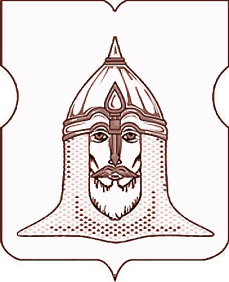 СОВЕТ ДЕПУТАТОВМУНИЦИПАЛЬНОГО ОКРУГА ГОЛОВИНСКИЙРЕШЕНИЕ       25 октября 2016 года № 96О работе сектора по работе с семьей, охране прав детей, опеки и попечительству администрации муниципального округа Головинский            В целях информирования депутатов Совета депутатов муниципального округа Головинский о реализации переданных отдельных полномочий города Москвы законом от 26 декабря 2007 года № 51 «О наделении органов местного самоуправления внутригородских муниципальных образований в городе Москве отдельными полномочиями города Москвы в сфере опеки, попечительства и патронажа», согласно части 5 статьи 8 Закона города Москвы от 14 июля 2004 года № 50 «О порядке наделения органов местного самоуправления внутригородских муниципальных образований в городе Москве отдельными полномочиями города Москвы (государственными полномочиями)», принимая во внимание информацию заведующего сектором по работе с семьей, охране прав детей, опеки и попечительству администрации муниципального округа Головинский Орловой В.С.Советом депутатов принято решениеИнформацию о работе сектора по работе с семьей, охране прав детей, опеки и попечительству администрации муниципального округа Головинский, принять к сведению.Отметить, что сектор по работе с семьей, охране прав детей, опеки и попечительству администрации муниципального округа Головинский осуществляет свою деятельность в полном объеме в соответствии с законодательством.Администрации муниципального округа Головинский разместить настоящее решение на официальном сайте органов местного самоуправления муниципального округа Головинский www.nashe-golovino.ru.Настоящее решение вступает в силу со дня его принятия.Контроль исполнения настоящего решения возложить на главу муниципального округа Головинский Архипцову Н.В., председателя комиссии по взаимодействию с общественностью и общественными организациями – депутата Венкову М.А.Главамуниципального округа Головинский                                                      Н.В. Архипцова